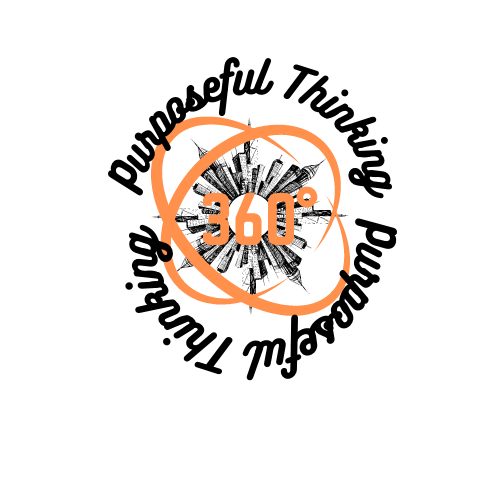 Life Coaching Agreement The following represents the Contract between Purposeful Thinking 360 Enterprise, and _____________________, known as the “Client”. The Services contracted shall be that of life coaching, as set out below (Purposeful Thinking 360 Enterprise).  Please read it carefully and raise any questions or concerns that you have with me before agreeing to the contract. This agreement will begin upon acceptance by Client and shall remain valid for the duration of the Client-Coach relationship The Contract shall be in force for a period of _six_ month(s), beginning the ___ day of ________, 20__, and ending the ___ day of _________, 20__. Number of sessions per month: __four_____ Duration of scheduled session ___1hour______ Services The services provided by Purposeful Thinking 360 Enterprise are generally conducted via telephone, Skype, zoom or in person.  Coaching is a partnership focused on developing the client’s awareness, thinking, and abilities in order to help the client identify and achieve his/her life goals. In coaching conversations, I will be direct and honest and encourage the Client to do the same. The success of the coaching engagement depends upon the Client’s commitment and openness to the process. If the Client believes that coaching is not working as desired, the Client agrees to communicate this to the Coach.  Please note that life coaching should not be used as a substitute for counseling, psychotherapy, psychoanalysis, mental health care or substance abuse treatment and I will not use it in place of any form of diagnosis, treatment, or therapy. Terms of Coaching I invite you to think of Coaching as a process. Many people create change for themselves in a short time. However, to refine and sustain the change takes several months. Although not binding, I would ask that you expect our Coaching relationship to last at least 6 months.  Confidentiality Purposeful Thinking 360 Enterprise fully protects the privacy and confidentiality of the communications with its Clients. At no time will Purposeful Thinking 360 Enterprise will voluntarily divulge the coaching relationship between themselves and their Clients without written permission from the Clients, unless required to do so by law. My Coaching Commitment  I will honor the time that we are together and hold your confidences. I will not judge you and will respect your perceptions of the world.  It is not my job to change you. It is my privilege to bring into awareness, clarity of choices, and if you choose, action to your life.  This is my personal commitment to you be impeccable with my word and keep my commitments to you.  I will present an open heart.  I will always hold you in positive focus. We will concentrate on what is working in your life and how to create more that will work for you.   I, Ebony Moore, believe you have all the answers within.   Fees Coaching fees are paid two weeks in advance of sessions.  Payment for Coaching Sessions is to be made online through PayPal or check. In the event Client fails to pay any amount due by 48 hours prior to the scheduled session, it may be cancelled at the Coach’s discretion. Coaching Sessions At the scheduled appointment time, the Client agrees to call the Coach at an agreed upon number. The Coach and client commit to start and finish each session on time. If the client is more than 15 minutes late for a coaching session, the Coach will assume the session is cancelled and the client will forfeit the session fee. Cancellations  I ask that you give 48 hours’ notice if you need to cancel or change the time of appointment. I will make every effort as well, to re-schedule sessions which are cancelled in a timely manner. If a client does not cancel in a timely manner on a regular basis, I will need to end our coaching relationship. Cancellation (less than 48 hours before) and/or no‐show appointments are billed to the client for the full amount.  Termination of Services Either Party may terminate this Agreement immediately upon notice.  Notwithstanding the foregoing, Client shall NOT be relieved of any obligations to pay fees due to Purposeful Thinking 360 Enterprise solely because of the termination of this Agreement. Limitation of Liability IN NO EVENT SHALL Purposeful Thinking 360 Enterprise BE LIABLE TO CLIENT FOR ANY SPECIAL, PUNITIVE, INCIDENTAL, INDIRECT, OR CONSEQUENTIAL DAMAGES OF ANY KIND IN CONNECTION WITH THIS AGREEMENT. Entire Agreement This Contract constitutes the entire agreement between the Client and the Life Coach and the Life Coach shall NOT be held responsible and shall remain blameless for any adverse or other consequences, including but not limited to financial, personal, employment or other losses, arising out of decisions or actions the Client may make as a result of the Services provided by the Life Coach. ___________________________________________ 	 	 	___________ Client 	 	 	 	 	 	 	 	 	 	Date  ___________________________________________ 	 	 	___________ Life Coach 	 	 	 	 	 	 	 	 	Date  	 	 